MAHKAMAH AGUNG REPUBLIK INDONESIA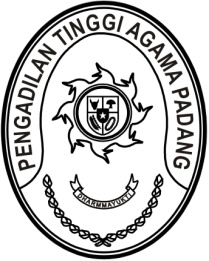 DIREKTORAT JENDERAL BADAN PERADILAN AGAMAPENGADILAN TINGGI AGAMA PADANGJalan By Pass KM 24, Batipuh Panjang, Koto TangahKota Padang, Sumatera Barat 25171 www.pta-padang.go.id, admin@pta-padang.go.idNomor	:	Padang, 14 Maret 2024Sifat	: TerbatasLampiran	: Satu berkasHal	: Permohonan Penerbitan KARISYth. Kepala Kantor Wilayah XIIBadan Kepegawaian NegaraPekanbaruAssalamu’alaikum, Wr. Wb.Bersama ini kami sampaikan Permohonan Permintaan KARIS pegawai dari wilayah Pengadilan Tinggi Agama Padang sebagai berikut:Sebagai bahan pertimbangan bagi saudara terlampir kami kirimkan bahan kelengkapannya sebagai berikut:Laporan Perkawinan Pertama;Daftar Keluarga PNS;Foto copy Surat Nikah;Pas foto 3 x 4.Demikianlah atas kerjasamanya kami ucapkan terima kasih.								Ketua 								Abd. Hamid PulunganTembusan:Ketua Pengadilan Agama Koto Baru.NONAMA/ NIPGOL/ RUANGUNIT KERJAKETPavel Almairi, S.E.NIP. 199409232022031002Penata Muda / III/aPA Koto BaruKARIS